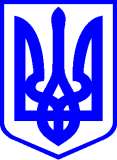 КИЇВСЬКА МІСЬКА РАДАII СЕСІЯ ІХ СКЛИКАННЯРІШЕННЯ____________№_______________                                                                                                                                            ПРОЄКТПро внесення змін до рішення Київської міської радивід 15.04.2022 № 4573/4614«Про деякі питання надання комунальних послуг в умовах воєнного стану в місті Києві»Відповідно до статті 60 Закону України «Про місцеве самоврядування в Україні», статті 15 Закону України «Про ціни та ціноутворення», до пункту 1 статті 14 Закону України «Про житлово-комунальні послуги» та враховуючи Указ Президента України від 24 лютого 2022 року № 64 «Про введення воєнного стану в Україні» Київська міська радаВИРІШИЛА:1. У пункті 1 рішення Київської міської ради від 15.04.2022 № 4573/4614 «Про деякі питання надання комунальних послуг в умовах воєнного стану в місті Києві» слова та цифри «31 травня 2022 року» замінити словами та цифрами «31 липня 2022 року».2. Контроль за виконанням цього рішення покласти на постійну комісію Київської міської ради з питань житлово-комунального господарства та паливно-енергетичного комплексу та постійну комісію Київської міської ради з питань бюджету та соціально-економічного розвитку.Київський міський голова 	                                         	Віталій КЛИЧКОПОДАННЯ:Депутати Київської міської ради- постійна комісія Київської міської ради			з питань житлово-комунального господарства та паливно-енергетичного комплексу:Голова постійної комісії                                                   Олександр БРОДСЬКИЙСекретар постійної комісії                                               Тарас КРИВОРУЧКОПерший заступник голови постійної комісії                   Віталій ПАВЛИКПерший заступник голови постійної комісії                   Юрій ТИХОНОВИЧЧлен постійної комісії                                                        Олександр ПОПОВПОГОДЖЕННЯ:Постійна комісія Київської міської ради			з питань житлово-комунального господарства та паливно-енергетичного комплексу:Голова постійної комісії                                                   Олександр БРОДСЬКИЙСекретар постійної комісії                                               Тарас КРИВОРУЧКОПостійна комісія Київської міської радиз питань бюджету та соціально-економічного розвиткуГолова                                                                           Андрій ВІТРЕНКОСекретар                                                                       Владислав АНДРОНОВ В.о. начальника управління  правового забезпечення діяльності  Київської міської ради                                               Валентина ПОЛОЖИШНИК